БЕСПЛАТНАЯ ЮРИДИЧЕСКАЯ ПОМОЩЬ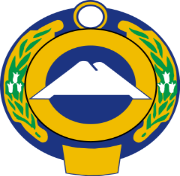 В КАРАЧАЕВО-ЧЕРКЕССКОЙ РЕСПУБЛИКЕВАМ ПОМОЖЕТ:	РГКУ «Государственное юридическое бюро»ЕСЛИ ВЫ:Малоимущие граждане.Инвалиды I и II гр.  Ветераны ВОВ, Герои соц. труда и РФ.Дети-инвалиды, дети-сироты, дети, оставшиеся без попечения родителей.Граждане пожилого возраста и инвалиды, проживающие в организациях социального обслуживания, предоставляющих социальные услуги в стационарной форме.Беременные женщины, женщины, имеющие детей в возрасте до 3-х лет.Одинокие матери, воспитывающие ребенка до 14-ти лет.Граждане, имеющие трех и более несовершеннолетних детей.Иные категории, в соответствии с Федеральным законом Российской Федерации от 21.11.2011 № 324-ФЗ «О бесплатной юридической помощи в Российской Федерации».В ЧЕМ ПОМОГУТ:Вопросы, связанные с недвижимым имуществом и сделок с ним.назначение, перерасчет и взыскание трудовых пенсий.Порядок начисления и назначения пособий.Защита прав потребителей (в части ЖКХ).Трудовые споры.Установление и оспаривание отцовства (материнства), взыскание алиментов.Защита прав и законных интересов детей-сирот и детей, оставшихся без попечения родителей, лиц из числа детей-сирот и детей, оставшихся без попечения родителей.Вопросы, связанные с дееспособностью.Другие случаи, в соответствии с Федеральным законом Российской Федерации от 21.11.2011 № 324-ФЗ «О бесплатной юридической помощи в Российской Федерации».•	Вы можете прийти на личный приемадрес: КЧР, г. Черкесск, ул. Красноармейская, 33•	Обратиться по телефону8 (8782)28-00-56•	Оформить электронное обращениеОфициальный сайт: http://gubkchr.ruE-mail: gub.kchr@mail.ru